Муниципальное казённое Дошкольное образовательное учреждение Балаганский детский сад № 1ПРИКАЗ№9От 08.04.2016«Об утверждении положения О родительском комитете»В целях установления строгого порядка ведения документооборота и систематизации документации в ДОУ, приказы Министерства образования и науки РФ № 1155 «О введении ФГОС ДО», закон РФ № 273 «Об образовании РФ». Приказываю утвердить положение «О родительском комитете» Контроль над исполнением приказа оставляю за собой.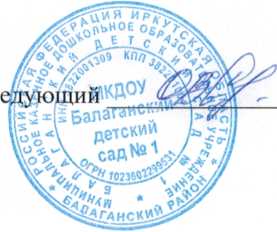 ЗавО.В.Семёнова